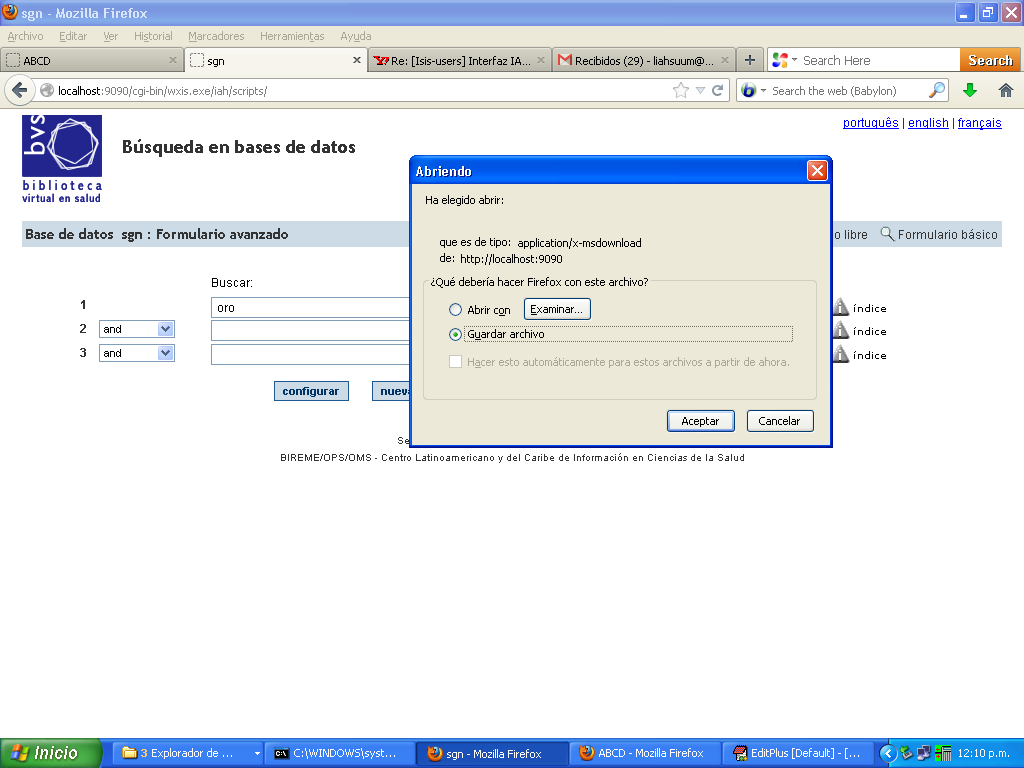 En Internet Explorer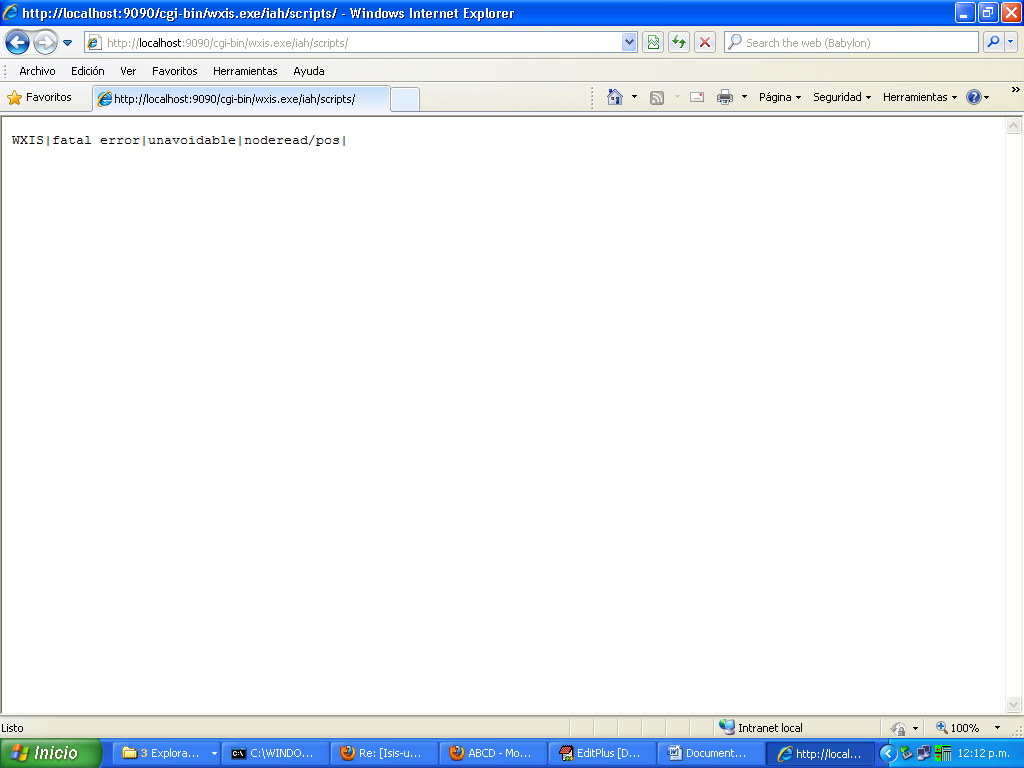 http://localhost:9090/cgi-bin/wxis.exe/iah/scripts/?IsisScript=iah.xis&lang=es&base=DBLILEl formulario sube la base DBLIL por defecto